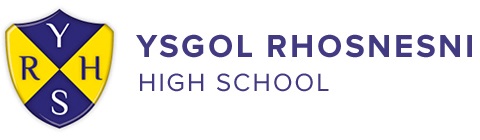 October 2019Dear Parents/Carers,Standards and Expectations LetterBy now your child should have completed their first few weeks at Rhosnesni High School. I am sure that this will have been a very exciting time and I hope that all the children feel much more settled than they may have done in the weeks building up to their arrival here. In this letter I will share with you some important dates for your diary and information regarding our expectations and standards.UniformAs you are aware we have been working hard to maintain consistency amongst our students in relation to the uniform policy. I would like to take this opportunity to thank you for your support in ensuring these standards are maintained. There are many advantages to wearing the correct school uniform; it is practical, smart and designed with Health and Safety in mind. Please see the school website for the full school uniform policy.Attendance At Rhosnesni High School we strive to achieve the highest standards of attendance, working in partnership with parents, carers, students and Educational Social Welfare Services. Attendance is monitored carefully throughout Years 7 to 11. Missing school can mean that your child is less likely to achieve good grades, which can have a negative impact on their future career.We expect that all students will: Attend school regularly and be punctual.Attend school appropriately prepared for the school day.Strive to achieve and exceed their attendance target (97%)We expect that all parents/carers will:Encourage excellent attendance and be aware of their legal responsibilitiesInform school of absences, by calling school on 01978 340947Arrange (where possible) medical appointments outside of school hours.We will be hosting attendance workshops to support parents throughout the year, further information will follow shortly.Contacting the school for information or matters of concernIf you have any concerns, or would like to inform us about any issues or circumstances that you feel we should know about, then please feel free to contact the school. For most situations the first point of contact should be the Form Tutor, or for subject specific queries you should request the attention of the particular teacher. As teachers are usually with their classes during the day, you are unlikely to get to see the person you wish to speak to if you go into school without prior arrangements.The best way to make contact is by ringing the school office. The office staff will check to see if the person concerned is available, or will take a message for them to get back to you as soon as possible. If an appointment is necessary then that can be arranged at a time convenient to both parties.We will endeavour to do our best to help to resolve any problems or difficulties which may arise from time to time. If we work together, student, parents and the school, then we are more likely to be successful in doing so.Revised Key Dates for your Diary10th October 2019	 - Year 7 Settling in Evening    (for Additional Learning Need Students only)	6th December 2019	 - Year 7 Progress Review published27th February 2020	 - Year 7 Parents’ Evening20th March 2020	 - Year 7 Progress Review published8th May 2020		 - Year 7 Progress Review publishedW/B 27th April 2020	 - Year 7 Literacy and Numeracy TestsW/B 8th June 2020	 - Year 7 Exams9th July 2020		 - Achievement Awards Evening15th July 2020		 - Year 7 Reports published Please note the above dates are provisional and are subject to change.I hope that your child enjoys their time at Rhosnesni High School and that they are very happy here.Yours sincerely,Mrs L. Hasford						Miss V Brown Progress Manager Year 7					Deputy Headteacher